В целях уточнения состава аттестационной комиссии Агентства лесного хозяйства и охраны животного мира Камчатского края  ПРИКАЗЫВАЮ:Внести изменение в приложение № 1 к приказу Агентства лесного хозяйства и охраны животного мира Камчатского края от 18.10.2011 № 137-пр «Об аттестационной комиссии Агентства лесного хозяйства и охраны животного мира Камчатского края» наименование должности члена комиссии Филичкиной Анна Николаевны изложить в следующей редакции:«главный советник отдела государственной службы Главного управления государственной службы Губернатора и Правительства Камчатского края».2. Настоящий приказ вступает в силу через 10 дней после его официального опубликования.ЛИСТ СОГЛАСОВАНИЯ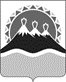 АГЕНТСТВО ЛЕСНОГО ХОЗЯЙСТВА И ОХРАНЫ ЖИВОТНОГО МИРА КАМЧАТСКОГО КРАЯПРИКАЗАГЕНТСТВО ЛЕСНОГО ХОЗЯЙСТВА И ОХРАНЫ ЖИВОТНОГО МИРА КАМЧАТСКОГО КРАЯПРИКАЗАГЕНТСТВО ЛЕСНОГО ХОЗЯЙСТВА И ОХРАНЫ ЖИВОТНОГО МИРА КАМЧАТСКОГО КРАЯПРИКАЗАГЕНТСТВО ЛЕСНОГО ХОЗЯЙСТВА И ОХРАНЫ ЖИВОТНОГО МИРА КАМЧАТСКОГО КРАЯПРИКАЗАГЕНТСТВО ЛЕСНОГО ХОЗЯЙСТВА И ОХРАНЫ ЖИВОТНОГО МИРА КАМЧАТСКОГО КРАЯПРИКАЗАГЕНТСТВО ЛЕСНОГО ХОЗЯЙСТВА И ОХРАНЫ ЖИВОТНОГО МИРА КАМЧАТСКОГО КРАЯПРИКАЗ№г. Петропавловск-Камчатскийг. Петропавловск-Камчатскийг. Петропавловск-Камчатскийг. Петропавловск-КамчатскийО внесении изменений в приложение № 1 к приказу Агентства лесного хозяйства и охраны животного мира Камчатского края от 18.10.2011  № 137-пр «Об аттестационной комиссии Агентства лесного хозяйства и охраны животного мира Камчатского края»О внесении изменений в приложение № 1 к приказу Агентства лесного хозяйства и охраны животного мира Камчатского края от 18.10.2011  № 137-пр «Об аттестационной комиссии Агентства лесного хозяйства и охраны животного мира Камчатского края»О внесении изменений в приложение № 1 к приказу Агентства лесного хозяйства и охраны животного мира Камчатского края от 18.10.2011  № 137-пр «Об аттестационной комиссии Агентства лесного хозяйства и охраны животного мира Камчатского края»О внесении изменений в приложение № 1 к приказу Агентства лесного хозяйства и охраны животного мира Камчатского края от 18.10.2011  № 137-пр «Об аттестационной комиссии Агентства лесного хозяйства и охраны животного мира Камчатского края»О внесении изменений в приложение № 1 к приказу Агентства лесного хозяйства и охраны животного мира Камчатского края от 18.10.2011  № 137-пр «Об аттестационной комиссии Агентства лесного хозяйства и охраны животного мира Камчатского края»И.о. руководителя Агентства         А.В. Лебедько Должность согласующего лицаЗамечания к документуПодпись согласующего лицаФамилия согласующего лицаДата согласованияНачальник отдела организационно-правового обеспеченияЛитвиненко В.Е.